TOCC評估表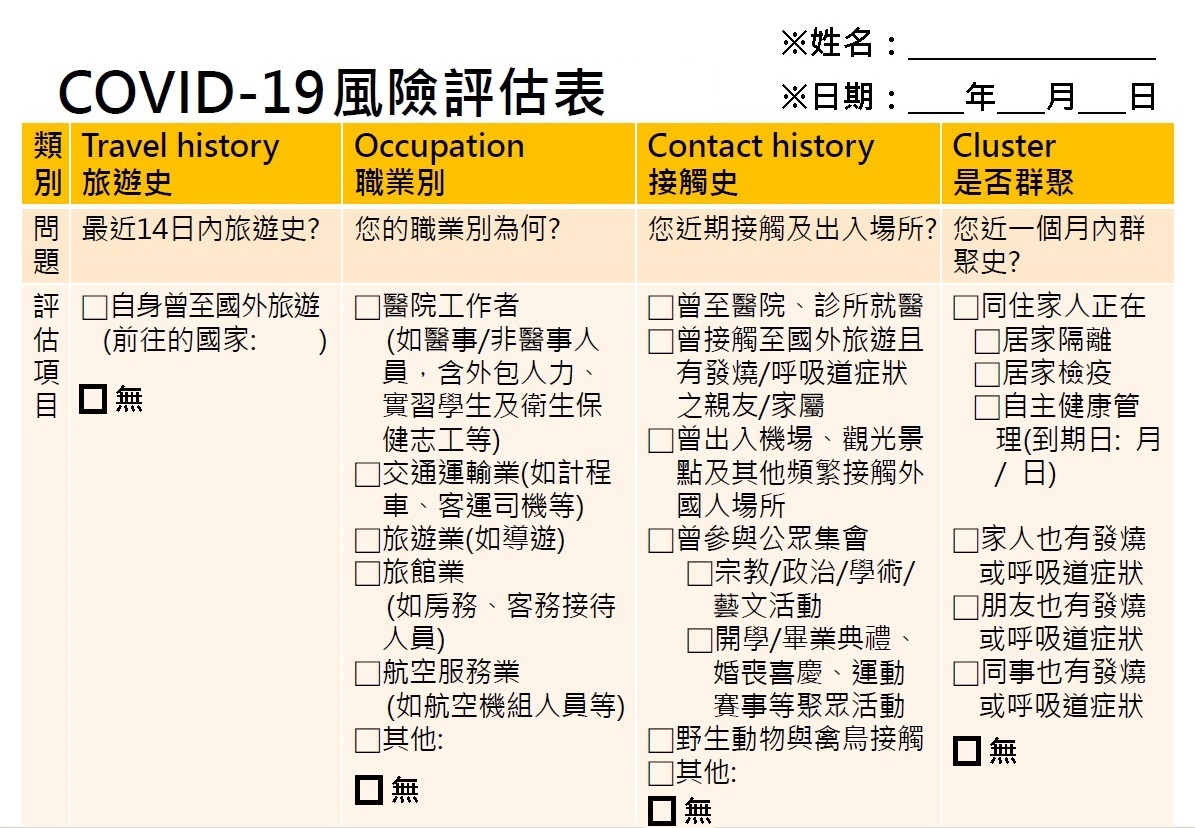 